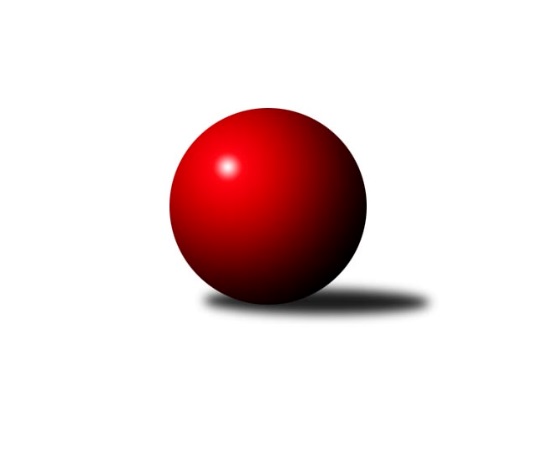 Č.16Ročník 2017/2018	11.6.2024 Zlínský krajský přebor 2017/2018Statistika 16. kolaTabulka družstev:		družstvo	záp	výh	rem	proh	skore	sety	průměr	body	plné	dorážka	chyby	1.	TJ Gumárny Zubří	14	10	1	3	73.5 : 38.5 	(103.5 : 64.5)	2496	21	1739	757	36.1	2.	TJ Bojkovice Krons	15	10	1	4	77.0 : 43.0 	(99.0 : 81.0)	2517	21	1738	779	35.7	3.	TJ Slavia Kroměříž	15	10	1	4	71.0 : 49.0 	(104.0 : 76.0)	2496	21	1746	750	38.4	4.	KC Zlín C	15	9	3	3	71.0 : 49.0 	(91.0 : 89.0)	2429	21	1702	728	46	5.	TJ Kelč	15	9	1	5	69.0 : 51.0 	(94.5 : 85.5)	2460	19	1714	747	43.6	6.	VKK Vsetín C	15	8	1	6	63.0 : 57.0 	(94.5 : 85.5)	2482	17	1734	747	38.6	7.	VKK Vsetín B	15	8	0	7	55.5 : 64.5 	(82.5 : 97.5)	2481	16	1738	743	40.4	8.	KK Camo Slavičín	14	5	2	7	51.0 : 61.0 	(79.5 : 88.5)	2480	12	1719	761	40.4	9.	Kuželkářský klub Kroměříž	15	5	1	9	54.5 : 65.5 	(96.5 : 83.5)	2498	11	1744	754	47.9	10.	Sport centrum Bylnice	15	5	0	10	53.0 : 67.0 	(81.5 : 98.5)	2491	10	1728	763	34.9	11.	TJ Sokol Machová B	14	4	1	9	42.0 : 70.0 	(70.0 : 98.0)	2486	9	1741	745	49.7	12.	TJ Valašské Meziříčí C	15	3	2	10	47.0 : 73.0 	(88.5 : 91.5)	2446	8	1699	747	48.5	13.	TJ Spartak Hluk	15	2	2	11	40.5 : 79.5 	(67.0 : 113.0)	2371	6	1675	696	56.5Tabulka doma:		družstvo	záp	výh	rem	proh	skore	sety	průměr	body	maximum	minimum	1.	TJ Gumárny Zubří	8	8	0	0	50.0 : 14.0 	(65.5 : 30.5)	2487	16	2538	2404	2.	KC Zlín C	8	6	2	0	46.0 : 18.0 	(56.5 : 39.5)	2476	14	2584	2388	3.	TJ Slavia Kroměříž	8	7	0	1	45.0 : 19.0 	(58.0 : 38.0)	2528	14	2583	2473	4.	TJ Bojkovice Krons	8	6	1	1	47.0 : 17.0 	(56.5 : 39.5)	2626	13	2718	2547	5.	VKK Vsetín B	7	6	0	1	36.0 : 20.0 	(47.5 : 36.5)	2567	12	2665	2464	6.	Kuželkářský klub Kroměříž	6	5	0	1	33.0 : 15.0 	(44.5 : 27.5)	2513	10	2557	2445	7.	TJ Kelč	7	5	0	2	37.0 : 19.0 	(47.5 : 36.5)	2519	10	2665	2439	8.	VKK Vsetín C	7	5	0	2	34.0 : 22.0 	(47.0 : 37.0)	2568	10	2636	2508	9.	Sport centrum Bylnice	8	3	0	5	30.5 : 33.5 	(46.0 : 50.0)	2557	6	2682	2489	10.	TJ Valašské Meziříčí C	8	2	2	4	30.0 : 34.0 	(47.0 : 49.0)	2543	6	2637	2444	11.	KK Camo Slavičín	8	2	2	4	27.0 : 37.0 	(43.5 : 52.5)	2508	6	2555	2452	12.	TJ Sokol Machová B	6	2	1	3	20.0 : 28.0 	(34.0 : 38.0)	2512	5	2600	2393	13.	TJ Spartak Hluk	7	1	0	6	21.5 : 34.5 	(31.5 : 52.5)	2207	2	2406	2112Tabulka venku:		družstvo	záp	výh	rem	proh	skore	sety	průměr	body	maximum	minimum	1.	TJ Kelč	8	4	1	3	32.0 : 32.0 	(47.0 : 49.0)	2452	9	2639	2256	2.	TJ Bojkovice Krons	7	4	0	3	30.0 : 26.0 	(42.5 : 41.5)	2501	8	2604	2240	3.	TJ Slavia Kroměříž	7	3	1	3	26.0 : 30.0 	(46.0 : 38.0)	2491	7	2642	2340	4.	KC Zlín C	7	3	1	3	25.0 : 31.0 	(34.5 : 49.5)	2422	7	2568	2264	5.	VKK Vsetín C	8	3	1	4	29.0 : 35.0 	(47.5 : 48.5)	2474	7	2582	2417	6.	KK Camo Slavičín	6	3	0	3	24.0 : 24.0 	(36.0 : 36.0)	2475	6	2673	2296	7.	TJ Gumárny Zubří	6	2	1	3	23.5 : 24.5 	(38.0 : 34.0)	2499	5	2649	2422	8.	Sport centrum Bylnice	7	2	0	5	22.5 : 33.5 	(35.5 : 48.5)	2486	4	2620	2327	9.	TJ Sokol Machová B	8	2	0	6	22.0 : 42.0 	(36.0 : 60.0)	2482	4	2559	2409	10.	VKK Vsetín B	8	2	0	6	19.5 : 44.5 	(35.0 : 61.0)	2486	4	2660	2321	11.	TJ Spartak Hluk	8	1	2	5	19.0 : 45.0 	(35.5 : 60.5)	2398	4	2542	2311	12.	TJ Valašské Meziříčí C	7	1	0	6	17.0 : 39.0 	(41.5 : 42.5)	2433	2	2497	2277	13.	Kuželkářský klub Kroměříž	9	0	1	8	21.5 : 50.5 	(52.0 : 56.0)	2496	1	2621	2409Tabulka podzimní části:		družstvo	záp	výh	rem	proh	skore	sety	průměr	body	doma	venku	1.	TJ Slavia Kroměříž	12	9	1	2	63.0 : 33.0 	(88.0 : 56.0)	2509	19 	6 	0 	0 	3 	1 	2	2.	TJ Bojkovice Krons	12	8	1	3	61.0 : 35.0 	(78.0 : 66.0)	2499	17 	5 	1 	1 	3 	0 	2	3.	TJ Gumárny Zubří	12	8	1	3	60.5 : 35.5 	(86.5 : 57.5)	2498	17 	6 	0 	0 	2 	1 	3	4.	KC Zlín C	12	7	3	2	57.0 : 39.0 	(75.5 : 68.5)	2446	17 	4 	2 	0 	3 	1 	2	5.	VKK Vsetín B	12	7	0	5	45.0 : 51.0 	(65.5 : 78.5)	2488	14 	5 	0 	1 	2 	0 	4	6.	TJ Kelč	12	6	1	5	51.5 : 44.5 	(78.0 : 66.0)	2455	13 	3 	0 	2 	3 	1 	3	7.	VKK Vsetín C	12	6	1	5	48.0 : 48.0 	(74.0 : 70.0)	2490	13 	4 	0 	2 	2 	1 	3	8.	KK Camo Slavičín	12	5	2	5	49.0 : 47.0 	(70.5 : 73.5)	2479	12 	2 	2 	3 	3 	0 	2	9.	TJ Sokol Machová B	12	4	1	7	39.0 : 57.0 	(64.0 : 80.0)	2491	9 	2 	1 	3 	2 	0 	4	10.	Sport centrum Bylnice	12	4	0	8	42.5 : 53.5 	(64.0 : 80.0)	2523	8 	2 	0 	4 	2 	0 	4	11.	Kuželkářský klub Kroměříž	12	3	1	8	40.0 : 56.0 	(72.5 : 71.5)	2503	7 	3 	0 	1 	0 	1 	7	12.	TJ Valašské Meziříčí C	12	3	1	8	38.0 : 58.0 	(69.0 : 75.0)	2435	7 	2 	1 	4 	1 	0 	4	13.	TJ Spartak Hluk	12	1	1	10	29.5 : 66.5 	(50.5 : 93.5)	2343	3 	0 	0 	6 	1 	1 	4Tabulka jarní části:		družstvo	záp	výh	rem	proh	skore	sety	průměr	body	doma	venku	1.	TJ Kelč	3	3	0	0	17.5 : 6.5 	(16.5 : 19.5)	2501	6 	2 	0 	0 	1 	0 	0 	2.	TJ Gumárny Zubří	2	2	0	0	13.0 : 3.0 	(17.0 : 7.0)	2459	4 	2 	0 	0 	0 	0 	0 	3.	TJ Bojkovice Krons	3	2	0	1	16.0 : 8.0 	(21.0 : 15.0)	2603	4 	1 	0 	0 	1 	0 	1 	4.	VKK Vsetín C	3	2	0	1	15.0 : 9.0 	(20.5 : 15.5)	2492	4 	1 	0 	0 	1 	0 	1 	5.	Kuželkářský klub Kroměříž	3	2	0	1	14.5 : 9.5 	(24.0 : 12.0)	2490	4 	2 	0 	0 	0 	0 	1 	6.	KC Zlín C	3	2	0	1	14.0 : 10.0 	(15.5 : 20.5)	2391	4 	2 	0 	0 	0 	0 	1 	7.	TJ Spartak Hluk	3	1	1	1	11.0 : 13.0 	(16.5 : 19.5)	2418	3 	1 	0 	0 	0 	1 	1 	8.	Sport centrum Bylnice	3	1	0	2	10.5 : 13.5 	(17.5 : 18.5)	2445	2 	1 	0 	1 	0 	0 	1 	9.	VKK Vsetín B	3	1	0	2	10.5 : 13.5 	(17.0 : 19.0)	2505	2 	1 	0 	0 	0 	0 	2 	10.	TJ Slavia Kroměříž	3	1	0	2	8.0 : 16.0 	(16.0 : 20.0)	2477	2 	1 	0 	1 	0 	0 	1 	11.	TJ Valašské Meziříčí C	3	0	1	2	9.0 : 15.0 	(19.5 : 16.5)	2529	1 	0 	1 	0 	0 	0 	2 	12.	TJ Sokol Machová B	2	0	0	2	3.0 : 13.0 	(6.0 : 18.0)	2471	0 	0 	0 	0 	0 	0 	2 	13.	KK Camo Slavičín	2	0	0	2	2.0 : 14.0 	(9.0 : 15.0)	2480	0 	0 	0 	1 	0 	0 	1 Zisk bodů pro družstvo:		jméno hráče	družstvo	body	zápasy	v %	dílčí body	sety	v %	1.	Pavel Chvatík 	TJ Kelč 	13	/	14	(93%)	22	/	28	(79%)	2.	Pavlína Radílková 	VKK Vsetín C 	13	/	15	(87%)	22	/	30	(73%)	3.	Ota Adámek 	TJ Gumárny Zubří 	12	/	13	(92%)	21.5	/	26	(83%)	4.	Zuzana Slovenčíková 	KC Zlín C 	12	/	13	(92%)	20.5	/	26	(79%)	5.	Pavel Struhař 	KC Zlín C 	12	/	14	(86%)	19	/	28	(68%)	6.	Antonín Plesník 	TJ Kelč 	11.5	/	15	(77%)	16.5	/	30	(55%)	7.	Petr Boček 	Kuželkářský klub Kroměříž 	11	/	15	(73%)	19	/	30	(63%)	8.	Alois Beňo 	Sport centrum Bylnice 	10.5	/	15	(70%)	18	/	30	(60%)	9.	Josef Číž 	KK Camo Slavičín 	10	/	12	(83%)	13	/	24	(54%)	10.	Libor Petráš 	TJ Slavia Kroměříž 	10	/	15	(67%)	19.5	/	30	(65%)	11.	Jiří Tesař 	TJ Slavia Kroměříž 	10	/	15	(67%)	17.5	/	30	(58%)	12.	Josef Bařinka 	Sport centrum Bylnice 	10	/	15	(67%)	14	/	30	(47%)	13.	Michaela Bagári 	VKK Vsetín C 	9	/	12	(75%)	16.5	/	24	(69%)	14.	Jiří Kafka 	TJ Bojkovice Krons 	9	/	12	(75%)	12	/	24	(50%)	15.	Tomáš Kuchta 	TJ Slavia Kroměříž 	9	/	14	(64%)	20.5	/	28	(73%)	16.	Lumír Navrátil 	TJ Bojkovice Krons 	8.5	/	14	(61%)	14.5	/	28	(52%)	17.	Lubomír Zábel 	Sport centrum Bylnice 	8.5	/	15	(57%)	16.5	/	30	(55%)	18.	Miloslav Plesník 	TJ Valašské Meziříčí C 	8	/	10	(80%)	15.5	/	20	(78%)	19.	Lukáš Trochta 	KC Zlín C 	8	/	12	(67%)	16.5	/	24	(69%)	20.	Martin Hradský 	TJ Bojkovice Krons 	8	/	12	(67%)	15	/	24	(63%)	21.	Lubomír Krupa 	TJ Gumárny Zubří 	8	/	12	(67%)	14.5	/	24	(60%)	22.	Jana Jiříčková 	TJ Bojkovice Krons 	8	/	13	(62%)	14.5	/	26	(56%)	23.	Petr Dvořáček 	VKK Vsetín B 	8	/	13	(62%)	12	/	26	(46%)	24.	Miroslav Macháček 	TJ Gumárny Zubří 	8	/	14	(57%)	17	/	28	(61%)	25.	Miroslav Kašík 	VKK Vsetín C 	8	/	14	(57%)	16	/	28	(57%)	26.	Radek Rak 	KK Camo Slavičín 	8	/	14	(57%)	13	/	28	(46%)	27.	Pavel Milo 	TJ Valašské Meziříčí C 	8	/	15	(53%)	19	/	30	(63%)	28.	Martin Kovács 	VKK Vsetín C 	8	/	15	(53%)	18	/	30	(60%)	29.	Ludvík Jurásek 	TJ Spartak Hluk 	8	/	15	(53%)	15	/	30	(50%)	30.	Radek Vetyška 	TJ Gumárny Zubří 	7.5	/	13	(58%)	15	/	26	(58%)	31.	Radek Husek 	TJ Sokol Machová B 	7	/	9	(78%)	12	/	18	(67%)	32.	Ondřej Kelíšek 	TJ Spartak Hluk 	7	/	11	(64%)	13.5	/	22	(61%)	33.	Ludmila Mifková 	TJ Bojkovice Krons 	7	/	11	(64%)	12	/	22	(55%)	34.	Zdeněk Gajda 	KK Camo Slavičín 	7	/	13	(54%)	13	/	26	(50%)	35.	Lenka Haboňová 	Kuželkářský klub Kroměříž 	7	/	14	(50%)	15.5	/	28	(55%)	36.	Libor Vančura 	TJ Gumárny Zubří 	7	/	14	(50%)	15	/	28	(54%)	37.	Martin Jasný 	VKK Vsetín B 	7	/	14	(50%)	15	/	28	(54%)	38.	Miroslav Pavelka 	TJ Kelč 	7	/	15	(47%)	17.5	/	30	(58%)	39.	Radek Ingr 	Kuželkářský klub Kroměříž 	7	/	15	(47%)	16	/	30	(53%)	40.	Petr Bařinka 	TJ Bojkovice Krons 	6.5	/	13	(50%)	14	/	26	(54%)	41.	Tomáš Vybíral 	TJ Kelč 	6.5	/	14	(46%)	15	/	28	(54%)	42.	Kateřina Fryštácká 	TJ Sokol Machová B 	6.5	/	14	(46%)	14.5	/	28	(52%)	43.	Zdenek Kocir 	TJ Spartak Hluk 	6.5	/	15	(43%)	13.5	/	30	(45%)	44.	Milan Klanica 	TJ Valašské Meziříčí C 	6	/	10	(60%)	12.5	/	20	(63%)	45.	Jiří Zimek 	TJ Bojkovice Krons 	6	/	11	(55%)	13	/	22	(59%)	46.	Jiří Pospíšil 	TJ Spartak Hluk 	6	/	12	(50%)	12.5	/	24	(52%)	47.	Miroslav Viktorin 	VKK Vsetín B 	6	/	12	(50%)	12	/	24	(50%)	48.	Erik Jadavan 	KK Camo Slavičín 	6	/	13	(46%)	13.5	/	26	(52%)	49.	Martin Růžička 	TJ Slavia Kroměříž 	6	/	13	(46%)	10.5	/	26	(40%)	50.	Pavel Polišenský 	TJ Slavia Kroměříž 	5	/	9	(56%)	12	/	18	(67%)	51.	Miroslav Kubík 	VKK Vsetín B 	5	/	9	(56%)	9	/	18	(50%)	52.	Jaroslav Zajíček 	TJ Valašské Meziříčí C 	5	/	11	(45%)	12	/	22	(55%)	53.	Michaela Matlachová 	KC Zlín C 	5	/	11	(45%)	10	/	22	(45%)	54.	Jaroslav Trochta 	KC Zlín C 	5	/	12	(42%)	7	/	24	(29%)	55.	Daniel Mach 	Kuželkářský klub Kroměříž 	5	/	13	(38%)	16.5	/	26	(63%)	56.	Bohumil Fryštacký 	TJ Sokol Machová B 	5	/	13	(38%)	9	/	26	(35%)	57.	Petr Jandík 	TJ Valašské Meziříčí C 	5	/	13	(38%)	6	/	26	(23%)	58.	Zdeněk Drlík 	TJ Slavia Kroměříž 	5	/	14	(36%)	15	/	28	(54%)	59.	Vladimír Pecl 	Sport centrum Bylnice 	5	/	14	(36%)	10.5	/	28	(38%)	60.	Jiří Fryštacký 	TJ Sokol Machová B 	5	/	14	(36%)	10	/	28	(36%)	61.	Antonín Pitrun 	TJ Kelč 	5	/	14	(36%)	8.5	/	28	(30%)	62.	Pavel Vyskočil 	Kuželkářský klub Kroměříž 	4.5	/	13	(35%)	10	/	26	(38%)	63.	Břetislav Adamec 	VKK Vsetín B 	4	/	5	(80%)	8	/	10	(80%)	64.	Radim Krupa 	TJ Gumárny Zubří 	4	/	5	(80%)	7	/	10	(70%)	65.	Samuel Kliment 	KC Zlín C 	4	/	6	(67%)	7	/	12	(58%)	66.	Josef Konvičný 	TJ Valašské Meziříčí C 	4	/	10	(40%)	9	/	20	(45%)	67.	Leoš Hamrlíček 	TJ Sokol Machová B 	4	/	10	(40%)	9	/	20	(45%)	68.	Josef Gassmann 	TJ Kelč 	4	/	11	(36%)	11	/	22	(50%)	69.	Vlastimil Kancner 	VKK Vsetín B 	4	/	11	(36%)	8	/	22	(36%)	70.	Miroslav Polášek 	KC Zlín C 	4	/	11	(36%)	7	/	22	(32%)	71.	Stanislav Horečný 	Sport centrum Bylnice 	4	/	12	(33%)	9.5	/	24	(40%)	72.	Robert Řihák 	KK Camo Slavičín 	4	/	13	(31%)	11	/	26	(42%)	73.	Ondřej Masař 	Sport centrum Bylnice 	4	/	15	(27%)	11	/	30	(37%)	74.	Lukáš Michalík 	TJ Sokol Machová B 	3.5	/	11	(32%)	9	/	22	(41%)	75.	Tomáš Kejík 	Kuželkářský klub Kroměříž 	3	/	4	(75%)	6	/	8	(75%)	76.	Petr Trefil 	KK Camo Slavičín 	3	/	4	(75%)	5	/	8	(63%)	77.	Alena Kočířová 	TJ Spartak Hluk 	3	/	6	(50%)	4	/	12	(33%)	78.	Eva Kyseláková 	TJ Spartak Hluk 	3	/	8	(38%)	4	/	16	(25%)	79.	Miroslav Macega 	TJ Slavia Kroměříž 	2	/	2	(100%)	3	/	4	(75%)	80.	Josef Šturma 	TJ Gumárny Zubří 	2	/	4	(50%)	5	/	8	(63%)	81.	Jaroslav Adam 	TJ Gumárny Zubří 	2	/	4	(50%)	5	/	8	(63%)	82.	Petra Oriňáková 	VKK Vsetín B 	2	/	4	(50%)	5	/	8	(63%)	83.	Jaroslav Fojtů 	VKK Vsetín C 	2	/	4	(50%)	4	/	8	(50%)	84.	Stanislav Poledňák 	Kuželkářský klub Kroměříž 	2	/	5	(40%)	6	/	10	(60%)	85.	Tomáš Havlíček 	VKK Vsetín C 	2	/	6	(33%)	5	/	12	(42%)	86.	Kateřina Ondrouchová 	TJ Slavia Kroměříž 	2	/	6	(33%)	4	/	12	(33%)	87.	Miroslav Ševeček 	TJ Sokol Machová B 	2	/	9	(22%)	4.5	/	18	(25%)	88.	Jiří Pavlík 	TJ Valašské Meziříčí C 	2	/	13	(15%)	9	/	26	(35%)	89.	Vlastimil Struhař 	VKK Vsetín B 	1.5	/	11	(14%)	6.5	/	22	(30%)	90.	Lucie Oriňáková 	VKK Vsetín B 	1	/	1	(100%)	2	/	2	(100%)	91.	Josef Vaculík 	Kuželkářský klub Kroměříž 	1	/	1	(100%)	2	/	2	(100%)	92.	Karel Navrátil 	VKK Vsetín B 	1	/	1	(100%)	2	/	2	(100%)	93.	Lucie Hanzelová 	VKK Vsetín C 	1	/	1	(100%)	2	/	2	(100%)	94.	František Nedopil 	Kuželkářský klub Kroměříž 	1	/	1	(100%)	1.5	/	2	(75%)	95.	Milan Skopal 	TJ Slavia Kroměříž 	1	/	1	(100%)	1	/	2	(50%)	96.	Michal Růžička 	TJ Slavia Kroměříž 	1	/	1	(100%)	1	/	2	(50%)	97.	Lumír Navrátil 	TJ Bojkovice Krons 	1	/	1	(100%)	1	/	2	(50%)	98.	Jiří Janošek 	TJ Kelč 	1	/	1	(100%)	1	/	2	(50%)	99.	Ondřej Fojtík 	KK Camo Slavičín 	1	/	2	(50%)	3	/	4	(75%)	100.	Karel Kabela 	KK Camo Slavičín 	1	/	2	(50%)	2	/	4	(50%)	101.	Ladislav Strnad 	Sport centrum Bylnice 	1	/	2	(50%)	2	/	4	(50%)	102.	Michal Trochta 	VKK Vsetín C 	1	/	2	(50%)	2	/	4	(50%)	103.	Adam Kalina 	TJ Bojkovice Krons 	1	/	2	(50%)	2	/	4	(50%)	104.	Šárka Drahotová 	TJ Sokol Machová B 	1	/	2	(50%)	1	/	4	(25%)	105.	Ondřej Pitrun 	TJ Kelč 	1	/	3	(33%)	3	/	6	(50%)	106.	Jaroslav Pavlát 	TJ Gumárny Zubří 	1	/	3	(33%)	3	/	6	(50%)	107.	Jaroslav Pavlík 	Kuželkářský klub Kroměříž 	1	/	5	(20%)	4	/	10	(40%)	108.	Jaroslava Juřicová 	TJ Valašské Meziříčí C 	1	/	5	(20%)	3.5	/	10	(35%)	109.	Pavla Žádníková 	KC Zlín C 	1	/	7	(14%)	3	/	14	(21%)	110.	Ivana Bartošová 	KK Camo Slavičín 	1	/	9	(11%)	5	/	18	(28%)	111.	Tomáš Indra 	TJ Spartak Hluk 	1	/	9	(11%)	1	/	18	(6%)	112.	Petr Spurný 	VKK Vsetín C 	1	/	10	(10%)	6	/	20	(30%)	113.	Terezie Bátlová 	VKK Vsetín C 	0	/	1	(0%)	1	/	2	(50%)	114.	Jiří Michalík 	TJ Sokol Machová B 	0	/	1	(0%)	1	/	2	(50%)	115.	Petr Peléšek 	KK Camo Slavičín 	0	/	1	(0%)	1	/	2	(50%)	116.	Michal Machala 	TJ Bojkovice Krons 	0	/	1	(0%)	1	/	2	(50%)	117.	Radim Metelka 	VKK Vsetín B 	0	/	1	(0%)	1	/	2	(50%)	118.	Jiří Janšta 	KC Zlín C 	0	/	1	(0%)	1	/	2	(50%)	119.	Zdeněk Chvatík 	TJ Kelč 	0	/	1	(0%)	0	/	2	(0%)	120.	Martin Jarábek 	TJ Kelč 	0	/	1	(0%)	0	/	2	(0%)	121.	Jiří Satinský 	TJ Valašské Meziříčí C 	0	/	1	(0%)	0	/	2	(0%)	122.	Vladimír Čech 	KC Zlín C 	0	/	1	(0%)	0	/	2	(0%)	123.	Nikola Gavurníková 	VKK Vsetín C 	0	/	1	(0%)	0	/	2	(0%)	124.	Eva Oriňáková 	VKK Vsetín C 	0	/	1	(0%)	0	/	2	(0%)	125.	Romana Kočířová 	TJ Spartak Hluk 	0	/	1	(0%)	0	/	2	(0%)	126.	Marie Hnilicová 	KC Zlín C 	0	/	1	(0%)	0	/	2	(0%)	127.	Eva Kyseláková 	TJ Spartak Hluk 	0	/	1	(0%)	0	/	2	(0%)	128.	Martina Odehnalová 	TJ Spartak Hluk 	0	/	1	(0%)	0	/	2	(0%)	129.	Jaroslav Cabák 	TJ Valašské Meziříčí C 	0	/	2	(0%)	2	/	4	(50%)	130.	Marcela Josefíková 	TJ Spartak Hluk 	0	/	2	(0%)	1	/	4	(25%)	131.	Roman Janošek 	TJ Gumárny Zubří 	0	/	2	(0%)	0.5	/	4	(13%)	132.	Jaroslav Slováček 	Sport centrum Bylnice 	0	/	2	(0%)	0	/	4	(0%)	133.	Tomáš Náplava 	Kuželkářský klub Kroměříž 	0	/	2	(0%)	0	/	4	(0%)	134.	Aneta Spurná 	VKK Vsetín C 	0	/	2	(0%)	0	/	4	(0%)	135.	Dako Pavič 	TJ Spartak Hluk 	0	/	3	(0%)	0	/	6	(0%)	136.	Tomáš Adamec 	VKK Vsetín B 	0	/	4	(0%)	2	/	8	(25%)	137.	Jiří Dolák 	VKK Vsetín B 	0	/	4	(0%)	0	/	8	(0%)	138.	Lenka Farkašovská 	TJ Spartak Hluk 	0	/	5	(0%)	2	/	10	(20%)	139.	Miroslav Plášek 	VKK Vsetín C 	0	/	6	(0%)	2	/	12	(17%)Průměry na kuželnách:		kuželna	průměr	plné	dorážka	chyby	výkon na hráče	1.	TJ Bojkovice Krons, 1-2	2584	1783	801	39.1	(430.8)	2.	TJ Valašské Meziříčí, 1-4	2543	1784	758	54.0	(423.8)	3.	TJ Zbrojovka Vsetín, 1-4	2541	1746	795	34.7	(423.7)	4.	TJ Sokol Machová, 1-4	2526	1759	767	43.1	(421.1)	5.	KK Slavičín, 1-2	2517	1744	773	39.4	(419.6)	6.	TJ Kelč, 1-2	2498	1729	769	40.1	(416.5)	7.	TJ Slavia Kroměříž, 1-4	2489	1732	756	38.4	(414.9)	8.	KK Kroměříž, 1-4	2460	1724	736	51.6	(410.1)	9.	KC Zlín, 1-4	2454	1713	741	47.0	(409.1)	10.	TJ Gumárny Zubří, 1-4	2437	1707	730	44.9	(406.3)	11.	TJ Spartak Hluk, 1-4	2247	1593	654	56.4	(374.7)Nejlepší výkony na kuželnách:TJ Bojkovice Krons, 1-2TJ Bojkovice Krons	2718	5. kolo	Martin Hradský 	TJ Bojkovice Krons	497	5. koloTJ Bojkovice Krons	2674	16. kolo	Pavlína Radílková 	VKK Vsetín C	480	7. koloKK Camo Slavičín	2673	2. kolo	Martin Hradský 	TJ Bojkovice Krons	479	11. koloTJ Bojkovice Krons	2668	1. kolo	Petr Bařinka 	TJ Bojkovice Krons	475	16. koloTJ Bojkovice Krons	2616	11. kolo	Martin Hradský 	TJ Bojkovice Krons	472	13. koloTJ Bojkovice Krons	2610	13. kolo	Jiří Kafka 	TJ Bojkovice Krons	472	1. koloTJ Bojkovice Krons	2603	2. kolo	Miroslav Kubík 	VKK Vsetín B	469	5. koloTJ Slavia Kroměříž	2588	13. kolo	Petr Bařinka 	TJ Bojkovice Krons	464	1. koloTJ Bojkovice Krons	2575	9. kolo	Ludmila Mifková 	TJ Bojkovice Krons	462	16. koloTJ Bojkovice Krons	2547	7. kolo	Zdeněk Gajda 	KK Camo Slavičín	460	2. koloTJ Valašské Meziříčí, 1-4TJ Kelč	2639	13. kolo	Pavel Chvatík 	TJ Kelč	490	13. koloTJ Valašské Meziříčí C	2637	15. kolo	Milan Klanica 	TJ Valašské Meziříčí C	488	8. koloTJ Valašské Meziříčí C	2622	8. kolo	Milan Klanica 	TJ Valašské Meziříčí C	482	15. koloVKK Vsetín C	2582	1. kolo	Miloslav Plesník 	TJ Valašské Meziříčí C	477	6. koloTJ Valašské Meziříčí C	2578	6. kolo	Pavel Milo 	TJ Valašské Meziříčí C	476	1. koloSport centrum Bylnice	2565	6. kolo	Radek Husek 	TJ Sokol Machová B	468	10. koloTJ Sokol Machová B	2559	10. kolo	Miloslav Plesník 	TJ Valašské Meziříčí C	465	8. koloVKK Vsetín B	2555	12. kolo	Zuzana Slovenčíková 	KC Zlín C	459	3. koloTJ Valašské Meziříčí C	2544	13. kolo	Josef Bařinka 	Sport centrum Bylnice	456	6. koloTJ Valašské Meziříčí C	2541	1. kolo	Ondřej Kelíšek 	TJ Spartak Hluk	455	15. koloTJ Zbrojovka Vsetín, 1-4Sport centrum Bylnice	2682	3. kolo	Petra Oriňáková 	VKK Vsetín B	492	11. koloVKK Vsetín B	2665	2. kolo	Vlastimil Kancner 	VKK Vsetín B	478	2. koloVKK Vsetín B	2660	8. kolo	Alois Beňo 	Sport centrum Bylnice	478	3. koloTJ Gumárny Zubří	2649	13. kolo	Břetislav Adamec 	VKK Vsetín B	478	2. koloVKK Vsetín C	2636	16. kolo	Petr Dvořáček 	VKK Vsetín B	473	13. koloKuželkářský klub Kroměříž	2621	2. kolo	Vladimír Pecl 	Sport centrum Bylnice	470	3. koloVKK Vsetín B	2617	13. kolo	Miroslav Kubík 	VKK Vsetín B	468	8. koloVKK Vsetín C	2616	13. kolo	Martin Jasný 	VKK Vsetín B	468	11. koloVKK Vsetín B	2615	11. kolo	Michaela Bagári 	VKK Vsetín C	468	8. koloTJ Slavia Kroměříž	2615	8. kolo	Josef Bařinka 	Sport centrum Bylnice	466	5. koloTJ Sokol Machová, 1-4Sport centrum Bylnice	2620	11. kolo	Alois Beňo 	Sport centrum Bylnice	464	11. koloTJ Bojkovice Krons	2604	3. kolo	Jiří Zimek 	TJ Bojkovice Krons	461	3. koloTJ Sokol Machová B	2600	13. kolo	Tomáš Vybíral 	TJ Kelč	457	5. koloTJ Kelč	2585	5. kolo	Radek Husek 	TJ Sokol Machová B	457	5. koloTJ Sokol Machová B	2562	11. kolo	Josef Číž 	KK Camo Slavičín	456	14. koloTJ Sokol Machová B	2535	14. kolo	Pavel Chvatík 	TJ Kelč	456	5. koloKK Camo Slavičín	2523	14. kolo	Bohumil Fryštacký 	TJ Sokol Machová B	456	11. koloKuželkářský klub Kroměříž	2511	13. kolo	Lenka Haboňová 	Kuželkářský klub Kroměříž	452	13. koloTJ Sokol Machová B	2511	9. kolo	Lukáš Michalík 	TJ Sokol Machová B	449	14. koloTJ Sokol Machová B	2510	5. kolo	Kateřina Fryštácká 	TJ Sokol Machová B	449	14. koloKK Slavičín, 1-2TJ Slavia Kroměříž	2642	11. kolo	Jana Jiříčková 	TJ Bojkovice Krons	481	15. koloTJ Bojkovice Krons	2599	15. kolo	Jiří Fryštacký 	TJ Sokol Machová B	478	1. koloKuželkářský klub Kroměříž	2557	12. kolo	Ivana Bartošová 	KK Camo Slavičín	462	1. koloKK Camo Slavičín	2555	12. kolo	Zdeněk Gajda 	KK Camo Slavičín	459	5. koloTJ Sokol Machová B	2555	1. kolo	Josef Číž 	KK Camo Slavičín	456	9. koloKK Camo Slavičín	2551	3. kolo	Josef Číž 	KK Camo Slavičín	453	12. koloKK Camo Slavičín	2545	1. kolo	Josef Číž 	KK Camo Slavičín	453	11. koloKK Camo Slavičín	2523	11. kolo	Jiří Tesař 	TJ Slavia Kroměříž	453	11. koloVKK Vsetín B	2509	3. kolo	Zdeněk Drlík 	TJ Slavia Kroměříž	449	11. koloKK Camo Slavičín	2506	15. kolo	Radek Rak 	KK Camo Slavičín	447	15. koloTJ Kelč, 1-2TJ Kelč	2665	6. kolo	Antonín Plesník 	TJ Kelč	488	9. koloTJ Kelč	2590	14. kolo	Pavel Chvatík 	TJ Kelč	473	16. koloKC Zlín C	2568	11. kolo	Tomáš Vybíral 	TJ Kelč	473	14. koloTJ Kelč	2556	9. kolo	Josef Gassmann 	TJ Kelč	469	6. koloKK Camo Slavičín	2534	4. kolo	Miroslav Pavelka 	TJ Kelč	463	6. koloTJ Kelč	2500	4. kolo	Lukáš Trochta 	KC Zlín C	460	11. koloTJ Kelč	2499	11. kolo	Miroslav Pavelka 	TJ Kelč	446	16. koloTJ Kelč	2476	16. kolo	Pavel Chvatík 	TJ Kelč	444	14. koloSport centrum Bylnice	2475	14. kolo	Petr Bařinka 	TJ Bojkovice Krons	441	6. koloTJ Bojkovice Krons	2450	6. kolo	Zuzana Slovenčíková 	KC Zlín C	441	11. koloTJ Slavia Kroměříž, 1-4TJ Slavia Kroměříž	2583	1. kolo	Kateřina Fryštácká 	TJ Sokol Machová B	474	12. koloTJ Slavia Kroměříž	2564	12. kolo	Michaela Bagári 	VKK Vsetín C	470	3. koloTJ Slavia Kroměříž	2535	5. kolo	Petr Jandík 	TJ Valašské Meziříčí C	458	7. koloTJ Kelč	2514	15. kolo	Libor Petráš 	TJ Slavia Kroměříž	453	1. koloTJ Slavia Kroměříž	2512	7. kolo	Jiří Tesař 	TJ Slavia Kroměříž	451	12. koloTJ Slavia Kroměříž	2502	3. kolo	Petr Boček 	Kuželkářský klub Kroměříž	446	10. koloTJ Slavia Kroměříž	2491	15. kolo	Daniel Mach 	Kuželkářský klub Kroměříž	445	10. koloTJ Valašské Meziříčí C	2479	7. kolo	Tomáš Kuchta 	TJ Slavia Kroměříž	444	12. koloTJ Slavia Kroměříž	2473	10. kolo	Tomáš Kuchta 	TJ Slavia Kroměříž	443	3. koloKuželkářský klub Kroměříž	2472	10. kolo	Jiří Tesař 	TJ Slavia Kroměříž	442	3. koloKK Kroměříž, 1-4Kuželkářský klub Kroměříž	2554	7. kolo	Daniel Mach 	Kuželkářský klub Kroměříž	486	7. koloKuželkářský klub Kroměříž	2540	14. kolo	Petr Boček 	Kuželkářský klub Kroměříž	474	7. koloKuželkářský klub Kroměříž	2521	3. kolo	Pavel Chvatík 	TJ Kelč	473	3. koloKuželkářský klub Kroměříž	2513	15. kolo	Petr Boček 	Kuželkářský klub Kroměříž	455	14. koloSport centrum Bylnice	2492	9. kolo	Jiří Kafka 	TJ Bojkovice Krons	454	14. koloKuželkářský klub Kroměříž	2490	9. kolo	Radek Ingr 	Kuželkářský klub Kroměříž	449	15. koloKuželkářský klub Kroměříž	2445	5. kolo	Tomáš Kejík 	Kuželkářský klub Kroměříž	445	3. koloVKK Vsetín B	2443	15. kolo	Radek Ingr 	Kuželkářský klub Kroměříž	445	3. koloTJ Bojkovice Krons	2439	14. kolo	Josef Bařinka 	Sport centrum Bylnice	440	9. koloTJ Gumárny Zubří	2422	7. kolo	Ota Adámek 	TJ Gumárny Zubří	438	7. koloKC Zlín, 1-4KC Zlín C	2584	4. kolo	Michaela Bagári 	VKK Vsetín C	469	12. koloKC Zlín C	2544	16. kolo	Michaela Matlachová 	KC Zlín C	459	4. koloKC Zlín C	2513	8. kolo	Miroslav Polášek 	KC Zlín C	454	16. koloTJ Valašské Meziříčí C	2497	16. kolo	Jaroslava Juřicová 	TJ Valašské Meziříčí C	446	16. koloKC Zlín C	2496	10. kolo	Jaroslav Trochta 	KC Zlín C	443	4. koloTJ Gumárny Zubří	2466	2. kolo	Milan Klanica 	TJ Valašské Meziříčí C	440	16. koloVKK Vsetín C	2445	12. kolo	Zuzana Slovenčíková 	KC Zlín C	439	4. koloKC Zlín C	2444	6. kolo	Zuzana Slovenčíková 	KC Zlín C	437	12. koloKC Zlín C	2428	12. kolo	Miroslav Polášek 	KC Zlín C	435	6. koloKC Zlín C	2414	2. kolo	Miroslav Polášek 	KC Zlín C	435	10. koloTJ Gumárny Zubří, 1-4TJ Gumárny Zubří	2538	10. kolo	Erik Jadavan 	KK Camo Slavičín	461	8. koloTJ Gumárny Zubří	2518	8. kolo	Libor Vančura 	TJ Gumárny Zubří	453	8. koloTJ Gumárny Zubří	2497	4. kolo	Ota Adámek 	TJ Gumárny Zubří	445	15. koloTJ Bojkovice Krons	2488	10. kolo	Lubomír Krupa 	TJ Gumárny Zubří	444	10. koloTJ Gumárny Zubří	2486	6. kolo	Jiří Kafka 	TJ Bojkovice Krons	443	10. koloTJ Slavia Kroměříž	2484	6. kolo	Ota Adámek 	TJ Gumárny Zubří	443	8. koloTJ Gumárny Zubří	2471	1. kolo	Miroslav Macháček 	TJ Gumárny Zubří	442	4. koloTJ Gumárny Zubří	2467	12. kolo	Libor Vančura 	TJ Gumárny Zubří	440	1. koloKK Camo Slavičín	2425	8. kolo	Ota Adámek 	TJ Gumárny Zubří	437	10. koloTJ Valašské Meziříčí C	2419	4. kolo	Lukáš Trochta 	KC Zlín C	434	15. koloTJ Spartak Hluk, 1-4TJ Spartak Hluk	2406	16. kolo	Zdenek Kocir 	TJ Spartak Hluk	439	16. koloTJ Gumárny Zubří	2375	14. kolo	Jiří Tesař 	TJ Slavia Kroměříž	429	4. koloTJ Slavia Kroměříž	2340	4. kolo	Ludvík Jurásek 	TJ Spartak Hluk	428	16. koloSport centrum Bylnice	2327	16. kolo	Radek Vetyška 	TJ Gumárny Zubří	418	14. koloKK Camo Slavičín	2296	6. kolo	Pavel Chvatík 	TJ Kelč	416	10. koloTJ Valašské Meziříčí C	2277	2. kolo	Radek Rak 	KK Camo Slavičín	415	6. koloKC Zlín C	2264	13. kolo	Libor Vančura 	TJ Gumárny Zubří	411	14. koloTJ Kelč	2258	10. kolo	Ondřej Kelíšek 	TJ Spartak Hluk	411	16. koloTJ Spartak Hluk	2243	6. kolo	Ludvík Jurásek 	TJ Spartak Hluk	409	6. koloTJ Bojkovice Krons	2240	8. kolo	Stanislav Horečný 	Sport centrum Bylnice	407	16. koloČetnost výsledků:	8.0 : 0.0	6x	7.5 : 0.5	1x	7.0 : 1.0	10x	6.0 : 2.0	25x	5.5 : 2.5	1x	5.0 : 3.0	11x	4.5 : 3.5	1x	4.0 : 4.0	9x	3.0 : 5.0	10x	2.5 : 5.5	2x	2.0 : 6.0	15x	1.0 : 7.0	5x